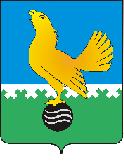 Ханты-Мансийский автономный округ-Юграмуниципальное образованиегородской округ город Пыть-ЯхАДМИНИСТРАЦИЯ ГОРОДАП О С Т А Н О В Л Е Н И ЕОт 30.09.2015										№ 272-паО порядке разработки бюджетного прогноза муниципального образования городской округ город Пыть-ЯхВ соответствии со статьей 170.1 Бюджетного кодекса Российской Федерации, пункта 2 статьи 14.1. Положения о бюджетном процессе в муниципальном образовании городской округ город Пыть-Ях, утвержденного решением Думы города Пыть-Яха от 21.03.2014 № 258,	администрация города Пыть-Яха п о с т а н о в л я е т :1.	Утвердить порядок разработки бюджетного прогноза муниципального образования городской округ город Пыть-Ях (приложение).2.	Сектору пресс-службы управления делами (О.В. Кулиш) опубликовать постановление в печатном средстве массовой информации «Официальный вестник». 3.	Отделу по информационным ресурсам (А.А. Мерзляков) разместить постановление на официальном сайте администрации города в сети Интернет.4. Настоящее постановление вступает в силу после его официального опубликования. 5.	Контроль за выполнением постановления возложить на заместителя главы администрации города по финансам и экономике - председателя комитета по финансам Стефогло В.В.И.о. главы администрации города Пыть-Яха 		  				                        В.П.БойкоПриложение к постановлению администрации города Пыть-Яхаот 30.09.2015 № 272-паПорядокразработки бюджетного прогнозамуниципального образования городской округ город Пыть-Ях1. Настоящий Порядок определяет правила разработки и утверждения, период действия, требования к составу и содержанию бюджетного прогноза муниципального образования городской округ город Пыть-Ях на долгосрочный период (далее - Бюджетный прогноз).2. Бюджетный прогноз разрабатывается и утверждается каждые три года на шесть и более лет на основе прогноза социально-экономического развития муниципального образования на соответствующий период.Бюджетный прогноз может быть изменен с учетом изменения прогноза социально-экономического развития муниципального образования на соответствующий период и принятого решения Думы города о бюджете на очередной финансовый год и плановый период без продления периода его действия.3. Разработка проекта Бюджетного прогноза осуществляется комитетом по финансам администрации города.4. Бюджетный прогноз включает:а) основные итоги реализации бюджетной политики городского округа, условия формирования Бюджетного прогноза в текущем периоде;б) описание:- параметров вариантов Долгосрочного прогноза и обоснования выбора варианта Долгосрочного прогноза в качестве базового для целей Бюджетного прогноза;- подходов к формированию налоговой, бюджетной и долговой политики городского округа на долгосрочный период;- основных характеристик бюджета городского округа с учетом выбранного сценария, а также показателей объема муниципального долга;в) анализ основных рисков, возникающих в процессе реализации различных сценариев Бюджетного прогноза, включая их описание с характеристиками рискового события, пороговые значения, последствия наступления риска, а также механизмы управления рисками;г) предельные расходы на финансовое обеспечение реализации муниципальных программ городского округа на период их действия, а также прогноз расходов бюджета городского округа на осуществление непрограммных направлений деятельности.Бюджетный прогноз может включать иные параметры, необходимые для определения основных подходов к формированию бюджетной политики городского округа в долгосрочном периоде.5. В целях формирования проекта Бюджетного прогноза (проекта изменений Бюджетного прогноза) управление по экономике администрации города в срок не позднее 10 октября текущего финансового года направляет в комитет по финансам администрации города параметры прогноза социально-экономического развития муниципального образования на соответствующий период и пояснительную записку к ним.6. Комитет по финансам администрации города в срок до 10 ноября текущего финансового года представляет в администрацию проект Бюджетного прогноза (проект изменений Бюджетного прогноза).7. Проект Бюджетного прогноза (проект изменений Бюджетного прогноза) представляется в Думу города Пыть-Яха одновременно с проектом решения Думы города о бюджете на очередной финансовый год и плановый период.8. Бюджетный прогноз (изменения Бюджетного прогноза) утверждается (утверждаются) администрацией города в срок, не превышающий двух месяцев со дня официального опубликования решения Думы города о бюджете на очередной финансовый год и плановый период.